ΑΝΑΠΤΥΞΙΑΚΗ ΣΥΜΠΡΑΞΗ «ΑΝΑΤΑΣΗ ΣΤΗΝ ΠΕΛΛΑ» ΑΣΤΙΚΗ ΜΗ ΚΕΡΔΟΣΚΟΠΙΚΗ ΕΤΑΙΡΕΙΑΤαχ. Διεύθυνση: ΣΑΚΕΛΑΡΟΠΟΥΛΟΥ 14, ΕΔΕΣΣΑ Τ.Κ.: 58200Τηλέφωνο: 2381024858 Ηλεκτρονική Διεύθυνση:info@anatasistinpella.grΠΡΟΣΚΛΗΣΗ ΕΚΔΗΛΩΣΗΣ ΕΝΔΙΑΦΕΡΟΝΤΟΣ ΠΡΟΣ ΔΥΝΗΤΙΚΑ ΩΦΕΛΟΥΜΕΝΟΥΣγια συμμετοχή στο Τοπικό Σχέδιο για την Απασχόληση «ΔΙΚΤΥΟ ΠΡΟΩΘΗΣΗΣ ΑΝΕΡΓΩΝ ΣΤΗΝ ΑΠΑΣΧΟΛΗΣΗ ΜΕΣΩ ΤΗΣ ΕΞΕΙΔΙΚΕΥΜΕΝΗΣ ΠΙΣΤΟΠΟΙΗΣΗΣ ΔΕΞΙΟΤΗΤΩΝ», είναι ενταγμένο στο Επιχειρησιακό Πρόγραμμα «Ανάπτυξη Ανθρώπινου Δυναμικού» του ΕΣΠΑ » - Θεματικός Άξονας Προτεραιότητας 3 «Διευκόλυνση της πρόσβασης στην Απασχόληση» και συγχρηματοδοτείται από την Ελλάδα και την Ευρωπαϊκή Ένωση (Ευρωπαϊκό Κοινωνικό Ταμείο).Η Αναπτυξιακή Σύμπραξη «Ανάταση Στην Πέλλα» προσκαλεί τους/τις κατοίκους των Δήμων Αλμωπίας, Έδεσσας, Πέλλας, Σκύδρας που ανήκουν σε μία από τις παρακάτω ομάδες δυνητικών ωφελουμένων:Άνεργοι/ες δευτεροβάθμιας ή τριτοβάθμιας εκπαίδευσης Νέοι/ες επιστήμονες (ιατροί, οδοντίατροι, κτηνίατροι, φαρμακοποιοί, δικηγόροι, μηχανικοί που είναι απόφοιτοι Πανεπιστημιακών και Πολυτεχνικών Σχολών) Αγρότες/ισες και οι οποίοι πληρούν τις σχετικές προϋποθέσεις να υποβάλλουν αίτηση συμμετοχής για την ένταξή τους στις Δράσεις του Σχεδίου. Οι ωφελούμενοι, εφόσον ολοκληρώσουν τις δράσεις Κατάρτισης-Επιμόρφωσης και Συμβουλευτικής Υποστήριξης, θα προωθηθούν στην απασχόληση είτε μέσω της ίδρυσης/επέκτασης της δικής τους επιχείρησης, είτε μέσω της πρόσληψης  τους σε επιχείρηση, είτε μέσω της ένταξής τους σε άλλα προγράμματα.ΠΛΗΡΟΦΟΡΙΕΣ ΓΙΑ ΤΟ ΤΟΠΙΚΟ ΣΧΕΔΙΟ ΓΙΑ ΤΗΝ ΑΠΑΣΧΟΛΗΣΗΜέσω της υλοποίησης του Σχεδίου επιδιώκεται η αναβάθμιση των μηχανισμών του επαγγελματικού προσανατολισμού και η διευκόλυνση της επαγγελματικής ένταξης του πληθυσμού των ομάδων στόχου στην περιοχή της Πέλλας.Το Σχέδιο περιλαμβάνει 25 Δράσεις οι οποίες κατανέμονται σε 6 κατηγορίες: Μελέτες, Δικτύωση, Ενημέρωση και Ευαισθητοποίηση, Συντονισμός, Κατάρτιση-Επιμόρφωση, Πληροφόρηση και Συμβουλευτική Υποστήριξη. Οι Δράσεις υλοποιούνται από την Αναπτυξιακή Σύμπραξη «ΑΝΑΤΑΣΗ ΣΤΗΝ ΠΕΛΛΑ» στην οποία συμμετέχουν οι εταίροι:Συντονιστής: Αναπτυξιακή Πέλλας Αναπτυξιακή Α.Ε. ΟΤΑ (ΑΝ.ΠΕ.)Δήμος ΑλμωπίαςΔήμος ΈδεσσαςΔήμος ΠέλλαςΔήμος ΣκύδραςLEVER – Σύμβουλοι Ανάπτυξης Α.Ε.ΣΑΜΑΡΑΣ & ΣΥΝΕΡΓΑΤΕΣ – Σύμβουλοι Μηχανικοί Α.Ε.ΚΕΠΑ (Κέντρο Επιχειρηματικής και Πολιτιστικής Ανάπτυξης)Ελληνογερμανικό Εμπορικό και Βιομηχανικό ΕπιμελητήριοΚαινοτόμες Αναπτυξιακές Δράσεις – Ανάπτυξη Ανθρώπινου Δυναμικού – Συμβουλευτικές Υπηρεσίες Εταιρία Περιορισμένης Ευθύνης (I.DE.A. ΕΠΕ)Οι ωφελούμενοι που θα επιλεχθούν στο πλαίσιο της προετοιμασίας τους για την ένταξή τους στην αγορά εργασίας θα συμμετέχουν υποχρεωτικά στις εξής ενέργειες:Διάγνωση αναγκώνΠαρακολούθηση προγράμματος κατάρτισηςΑτομικές και ομαδικές συνεδρίες συμβουλευτικής υποστήριξης Υποστήριξη στην εκπόνηση ατομικού σχεδίου δράσης, business plan, αίτησης υπαγωγής για χρηματοδότηση, Συναντήσεις με μέντορεςΣυμμετοχή σε Ημέρες ΚαριέραςΣυμμετοχή σε παραγωγικό εργαστήριο (workshop)Η συμμετοχή των ωφελουμένων στα προγράμματα κατάρτισης επιδοτείται με 5,00€ ανά ώρα κατάρτισης. Τα προγράμματα κατάρτισης διαρκούν  60 ώρες (40 ώρες θεωρητικής κατάρτισης και 20 πρακτικής άσκησης) και τα αντικείμενα τους είναι προσαρμοσμένα στις απαιτήσεις τις τοπικής αγοράς εργασίας. Αφορούν:ΠΡΟΫΠΟΘΕΣΕΙΣ ΣΥΜΜΕΤΟΧΗΣΟι υποψήφιοι ενδιαφερόμενοι θα πρέπει να πληρούν τις ακόλουθες βασικές προϋποθέσεις συμμετοχής, οι οποίες αποδεικνύονται με τα αντίστοιχα δικαιολογητικά τα οποία κατατίθενται μαζί με την αίτηση συμμετοχής:Να έχουν την Ελληνική υπηκοότητα ή την υπηκοότητα άλλου Κράτους – Μέλους της Ε.Ε. ή είναι ομογενείς ή υπήκοοι τρίτων χωρών που έχουν δικαίωμα διαμονής και απασχόλησης στη χώρα μας και είναι νόμιμοι κάτοικοι αυτής και επιπλέον:Άνεργοι/ες δευτεροβάθμιας ή τριτοβάθμιας εκπαίδευσης Κάρτα ανεργίας σε ισχύ.Οι άνεργοι/ες δευτεροβάθμιας και τριτοβάθμιας εκπαίδευσης πρέπει να είναι έως 45 ετών. Νέοι/ες επιστήμονες (ιατροί, οδοντίατροι, κτηνίατροι, φαρμακοποιοί, δικηγόροι, μηχανικοί που είναι απόφοιτοι Πανεπιστημιακών και Πολυτεχνικών Σχολών) Να έχουν κάνει έναρξη επιτηδεύματος (στην αρμόδια Δ.Ο.Υ.) υποχρεωτικά από την 02.01. 2011 και μετά.Δύνανται να ενταχθούν στο πρόγραμμα και όσοι έχουν προβεί σε έναρξη επιτηδεύματος από την 01/01/2010 και μετά, δηλώνοντας ως έδρα την οικία τους, με την προϋπόθεση ότι από την 02/01/2011 και μετά, έχουν προβεί σε πρώτη μεταβολή έδρας σε ανεξάρτητο επαγγελματικό χώρο. Ως ημερομηνία έναρξης θα θεωρείται η πρώτη μεταβολή.Να μην έχει παρέλθει χρονικό διάστημα μέχρι την ημερομηνία έναρξης δραστηριότητας τους, μεγαλύτερο των έξι (6) ετών από το χρόνο κτήσης του πτυχίου τους. Όταν στο χρονικό διάστημα των έξι (6) ετών περιλαμβάνεται χρόνος παρακολούθησης κύκλου μεταπτυχιακών σπουδών, ο χρόνος αυτός παρατείνει αντίστοιχα το όριο των έξι (6) ετών.Για τους πτυχιούχους αλλοδαπής το διάστημα των έξι (6) ετών υπολογίζεται από την αναγνώριση του πτυχίου τους από το ΔΟΑΤΑΠ.Για τα πτυχία που έχουν αποκτηθεί σε χώρα της Ευρωπαϊκής Ένωσης και δεν απαιτείται αναγνώριση από το ΔΟΑΤΑΠ το διάστημα των έξι (6) ετών, υπολογίζεται από την λήψη του πτυχίου.Να έχουν ηλικία μέχρι 34 ετών, (έως την ημερομηνία έναρξης της δραστηριότητας τους) πλην των γυναικών νέων επιστημόνων, μητέρων ενός τουλάχιστον ανήλικου τέκνου και ανεξαρτήτως ειδικότητας που μπορούν να έχουν ηλικία μέχρι 42 ετών. Για όσους έχουν αποκτήσει μεταπτυχιακό τίτλο σπουδών, μέχρι τη συμπλήρωση του ορίου ηλικίας των 34 ετών, το όριο αυτό παρατείνεται αντίστοιχα κατά το χρονικό διάστημα που αφορά στις μεταπτυχιακές σπουδές. Κατά τον υπολογισμό της ηλικίας του ωφελούμενου θα λαμβάνεται υπόψη η τριακοστή πρώτη Δεκεμβρίου του έτους γεννήσεως του. Οι μεταπτυχιακές σπουδές εξωτερικού λαμβάνονται υπόψη εφόσον υπάρχει αναγνώριση τους από το ΔΟΑΤΑΠ.Στο εκκαθαριστικό τους σημείωμα από την οικεία ΔΟΥ για το οικονομικό έτος της έναρξης δραστηριότητάς τους, το ατομικό εισόδημά τους να μην υπερβαίνει το ποσό των 12.000,00€.Να διαθέτουν αριθμό φορολογικού μητρώου (Α.Φ.Μ.) Να έχουν εκπληρώσει ή νόμιμα απαλλαχθεί από τις στρατιωτικές τους υποχρεώσεις (οι άνδρες υποψήφιοι).Στους ωφελούμενους δεν εντάσσονται όσοι έχουν ιδρύσει τις κάτωθι μορφές εταιρειών: Ανώνυμες Εταιρείες (Α.Ε.), Αστικές μη κερδοσκοπικές εταιρείες, όσοι είχαν άλλη επιχείρηση πριν από τη νέα έναρξη επιτηδεύματος στη Δ.Ο.Υ., εκτός της έναρξης δραστηριότητας ιατρού άνευ ειδικότητας, η οποία δεν υπερβαίνει, σε καμία περίπτωση, τους δώδεκα (12) μήνες. Αγρότες/ισες,  ασφαλισμένοι στον ΟΓΑ με τις εξής προϋποθέσεις:Με ατομικό εισόδημα από γεωργικές δραστηριότητες που δεν υπερβαίνει τις 3.000 ευρώ για το οικονομικό έτος 2011. Με αντικειμενικό εισόδημα από λοιπές πηγές που δεν υπερβαίνει το ποσό των 9.000 ευρώΕπισημαίνεται ότι δεν πρέπει να υπερβαίνουν ανά κατηγορία τα όρια του εισοδήματος. ΔΙΚΑΙΟΛΟΓΗΤΙΚΑ ΣΥΜΜΕΤΟΧΗΣΔύο (2) ΦωτογραφίεςΒιογραφικό Σημείωμα μορφής Εuropass (υπόδειγμα και οδηγίες στη σελίδα www.anatasistinpella.gr)Φωτοτυπία Δελτίου Αστυνομικής Ταυτότητας ή ΔιαβατηρίουΦωτοτυπία άδειας παραμονής σε ισχύ (για τους υπηκόους τρίτων χωρών)Αντίγραφο Απολυτηρίου Στρατού ή Πιστοποιητικό Τύπου ΑΈγγραφο πιστοποίησης μόνιμης κατοικίας (Βεβαίωση μόνιμης κατοικίας ή συμβόλαιο ή λογαριασμός ΔΕΚΟ ή εκκαθαριστικό Δ.Ο.Υ.)Αντίγραφα βεβαιώσεων εργασίας (βεβαιώσεις εργοδότη, συμβάσεις)Αντίγραφα πτυχίων σπουδών Αντίγραφα πτυχίων ξένων γλωσσώνΑντίγραφα πιστοποιητικών γνώσης χειρισμού Η/Υ Αντίγραφα βεβαιώσεων παρακολούθησης σεμιναρίων - προγραμμάτων κατάρτισης Οποιοδήποτε άλλο στοιχείο που κρίνουν οι ενδιαφερόμενοι ότι θα βοηθήσει την επιτροπή στην επιλογή των συμμετεχόντων στο πρόγραμμαΕπιπρόσθετα για τους ανέργους:Φωτοτυπία Κάρτας ΑνεργίαςΕπιπρόσθετα για τους νέους επιστήμονες:Βεβαίωση έναρξης εργασιώνΒεβαίωση μεταβολής έδραςΕκκαθαριστικό Σημείωμα οικονομικού έτους έναρξης της δραστηριότηταςΠιστοποιητικό οικογενειακής κατάστασηςΕπιπρόσθετα για τους ασφαλισμένους στον ΟΓΑ:Βεβαίωση ασφάλισης ή αριθμός μητρώου ασφάλισηςΚΑΤΑΘΕΣΗ ΑΙΤΗΣΕΩΝ ΣΥΜΜΕΤΟΧΗΣΟι αιτήσεις συμμετοχής μαζί με τα αντίστοιχα δικαιολογητικά κατατίθενται εντύπως Δευτέρα με Παρασκευή και ώρες 09:00 – 16:00, στις παρακάτω τοποθεσίες :LEVER – ΣΥΜΒΟΥΛΟΙ ΑΝΑΠΤΥΞΗΣ Α.Ε.: 26ης Οκτωβρίου 43, Τ.Κ. 54627, Θεσσαλονίκη, LIMANI CENTER - 4ος Όροφος, τηλ. 2310 552000 & 8011155300 - Fax: 2310 552114 – www.lever.gr ΚΑΙΝΟΤΟΜΕΣ ΑΝΑΠΤΥΞΙΑΚΕΣ ΔΡΑΣΕΙΣ – ΑΝΑΠΤΥΞΗ ΑΝΘΡΩΠΙΝΟΥ ΔΥΝΑΜΙΚΟΥ – ΣΥΜΒΟΥΛΕΥΤΙΚΕΣ ΥΠΗΡΕΣΙΕΣ ΕΤΑΙΡΙΑ ΠΕΡΙΟΡΙΣΜΕΝΗΣ ΕΥΘΥΝΗΣ “I.DE.A. Ε.Π.Ε.”: Χρ. Πίψου 9 & Μαντζάρου, Τ.Κ.: 54627, Θεσσαλονίκη, τηλ. 2310 546816 – Fax: 2310 532820Αναπτυξιακή Πέλλας Αναπτυξιακή Α.Ε. ΟΤΑ (ΑΝ.ΠΕ.): Σακελλαροπούλου 14, Τ.Κ. 58200 Έδεσσα T: (+30)2381024858, 21000 F: (+30)2381023181Δήμος Αλμωπίας: Πλατεία Αγγέλη Γάτσου, Τ.Κ.: 584 00   Αριδαία Τηλ: 2384350200 Φαξ: 2384350213Δήμος Έδεσσας: Πλατεία Αιγών 1, Τ.Κ.: 58200 Έδεσσα Τηλ: 2381350700 Δήμος Πέλλας: Χατζηδημητρίου & Ε. Αντίστασης,  Τ.Κ.: 58100 Γιαννιτσά  Τηλ: 2382350-808 Φαξ: 2382021-544Δήμος Σκύδρας: Εθνικής Αντιστάσεως 20, Τ.Κ.: 58500, Σκύδρα Τηλ: 2381351802 Προθεσμία υποβολής αιτήσεων συμμετοχής 15/04/2013 – 20/05/2013Διευκρινίζεται ότι θα ληφθούν υπόψη και θα λάβουν αριθμό πρωτοκόλλου μόνο οι αιτήσεις που κατατίθενται εντύπως στα παραπάνω σημεία.ΔΙΑΔΙΚΑΣΙΑ ΕΠΙΛΟΓΗΣΟι αιτήσεις συμμετοχής των δυνητικά ωφελούμενων που μέχρι την καταληκτική ημερομηνία που ορίζεται στην πρόσκληση εκδήλωσης ενδιαφέροντος προσκόμισαν πλήρη τα ζητούμενα δικαιολογητικά ελέγχονται ως προς τα κριτήρια επιλεξιμότητας συμμετοχής.Οι δυνητικά ωφελούμενοι που πληρούν τα κριτήρια επιλεξιμότητας καλούνται σε Συνέντευξη Επιλογής στους χώρους των εταίρων που αναλαμβάνουν τις ενέργειες συμβουλευτικής.Η τετραμελής Επιτροπή Κατακύρωσης Επιλογής που αποτελείται από τον Επιστημονικό Υπεύθυνο και τρεις εκπροσώπους των Εταίρων της Αναπτυξιακής Σύμπραξης καταρτίζει την τελική κατάταξη των υποψηφίων ενδιαφερομένων σε επιλεγέντες και επιλαχόντες. Το σύνολο των επιλεγέντων θα ανέρχεται σε 180 άτομα.ΠΛΗΡΟΦΟΡΙΕΣ ΓΙΑ ΤΗΝ ΣΥΜΜΕΤΟΧΗΟι υποψήφιοι/ες ενδιαφερόμενοι/ες μπορούν να προμηθεύονται το έντυπο της Αίτησης Συμμετοχής και να πληροφορούνται για τα απαραίτητα δικαιολογητικά, τη διαδικασία επιλογής των ωφελουμένων και τις Δράσεις του Σχεδίου από τα γραφεία των παραπάνω εταιρειών, τις ιστοσελίδες των εταίρων της Αναπτυξιακής Σύμπραξης και την ιστοσελίδα www.anatasistinpella.gr Για την ΑΝΑΠΤΥΞΙΑΚΗ ΣΥΜΠΡΑΞΗ «Ανάταση στην Πέλλα» Ο ΠρόεδροςΘεοδωρίδης Ι. Θεόδωρος Θεσσαλονίκη, 15-04-2013Α.Π.:    "ΔΙΑΧΕΙΡΙΣΗ ΕΝΕΡΓΕΙΑΣ- ΑΝΑΝΕΩΣΙΜΕΣ ΠΗΓΕΣ ΕΝΕΡΓΕΙΑΣ""ΒΙΟΛΟΓΙΚΗ ΚΑΛΛΙΕΡΓΕΙΑ ΑΜΠΕΛΙΟΥ""ΒΟΗΘΟΣ ΣΤΟΝ ΕΠΙΣΙΤΙΣΜΟ""ΒΙΟΛΟΓΙΚΗ ΚΤΗΝΟΤΡΟΦΙΑ""ΔΙΑΧΕΙΡΙΣΗ ΥΔΑΤΙΚΩΝ ΠΟΡΩΝ""ΣΤΕΛΕΧΟΣ ΥΠΗΡΕΣΙΩΝ ΣΥΣΤΗΜΑΤΟΠΟΙΗΜΕΝΟΥ ΕΠΙΣΙΤΙΣΜΟΥ"“ΔΙΟΙΚΗΣΗ ΜΟΝΑΔΩΝ ΜΕΤΑΠΟΙΗΣΗΣ ΑΓΡΟΤΙΚΩΝ ΠΡΟΪΟΝΤΩΝ""ΔΙΟΙΚΗΣΗ ΤΟΥΡΙΣΤΙΚΩΝ ΜΟΝΑΔΩΝ""ΑΕΙΦΟΡΙΚΗ ΔΙΑΧΕΙΡΙΣΗ ΑΓΡΟΤΙΚΩΝ ΠΡΟΪΟΝΤΩΝ - ΝΕΕΣ ΔΥΝΑΜΙΚΕΣ ΚΑΛΛΙΕΡΓΕΙΕΣ"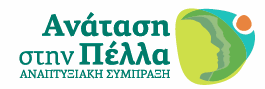 